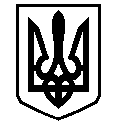 У К Р А Ї Н АВАСИЛІВСЬКА МІСЬКА РАДАЗАПОРІЗЬКОЇ ОБЛАСТІсьомого скликанняп’ятдесята сесіяР  І  Ш  Е  Н  Н  Я 28 листопада 2019                                                                                                             № 39Про затвердження  звіту  з експертної грошової оцінки та взяття на облік земельної ділянки комунальної власності в м. Василівка, вул. Шевченка 81 	Керуючись ст.26  Закону України «Про місцеве самоврядування в Україні»,  ст.12  Земельного кодексу України, Законами України «Про внесення змін до деяких законодавчих актів  щодо розмежування земель державної та комунальної власності»,  «Про оцінку земель»,  розглянувши  звіт з експертної грошової оцінки земельної ділянки в м. Василівка, вул. Шевченка 81, виконаний на замовлення Василівської міської ради ТОВ «Козацькі землі», Рецензію на звіт про експертну грошову оцінку земельної ділянки від 21 жовтня 2019 року, виконану ТОВ «Власні землі»  Василівська міська радаВ И Р І Ш И Л А :	1.Затвердити звіт з експертної грошової оцінки земельної ділянки  комунальної власності кадастровий номер 2320910100:05:018:0172 площею 0,4762 га для будівництва та обслуговування будівель закладів освіти, для обслуговування комунального навчального дитячого закладу  № 5 «Сонечко»  в м. Василівка, вул. Шевченка 81    у сумі   160003,00 грн. (сто шістдесят тисяч три гривні 00 копійок)  з розрахунку 33,60 грн. (тридцять три гривні 60 копійок) за 1 м2.	2. Взяти на облік земельну ділянку комунальної власності, кадастровий номер 2320910100:05:018:0172, площею 0,4762 га для будівництва та обслуговування будівель закладів освіти, для обслуговування комунального навчального дитячого закладу  № 5 «Сонечко»  в м. Василівка, вул. Шевченка 81 з балансовою вартістю згідно експертної грошової оцінки земельної ділянки 160003,00 грн. (сто шістдесят тисяч 3 гривні 00 копійок).3. Контроль за виконанням цього рішення покласти на постійну комісію міської ради з питань земельних відносин та земельного кадастру, благоустрою міста та забезпечення екологічної безпеки життєдіяльності населення.Міський голова                                                                                                     Л.М. Цибульняк